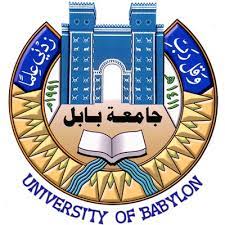 رئاسة جامعة بابلسياسات الجامعة الخاصة بأهداف التنمية المستدامةاعداد اللجنة الدائمة لإعداد ومراجعة السياساتاسم الملف : Arabic_UoBPP_11_2021.docx هذه مسودة وتحتاج الى مراجعة من قبل قانوني لترتيب الاثر القانوني او التشريعي كاجراءات ادارية..جمهورية العراقوزارة التعليم العالي والبحث العلميجامعة بابلاعضاء اللجنة:العضو 1: أ. د. عباس نوري خضير العضو 2: أ. د. أسماعيل صعصاعالعضو 3: أ .د. فالح حسن كاطع العضو 4: أ. د. أياد محمد جبرالعضو 5: أ. د. زينب عبد الرزاق عبودالعضو 6: أ.م. د. هلال عبد الحسين عبود الليباويالعضو 7: م. د. بشرى محمد كاظم المطيريرئيس اللجنة: أ. د. قحطان هادي الجبوري  ©جامعة بابل-الرئاسة- وحدة تصنيف الجامعاتجميع الحقوق محفوظةايلول 2021http://www.uobabylon.edu.iq/http://sustainability.uobabylon.edu.iq/©جامعة بابل-الرئاسة- وحدة تصنيف الجامعاتجميع الحقوق محفوظةايلول 2021http://www.uobabylon.edu.iq/http://sustainability.uobabylon.edu.iq/UoBPP-11رقم السياسة أضف تاريخًا مستقبليًا عندما تدخل السياسة حيز التنفيذ بهذا التنسيق: شهر /يوم / سنة .  تاريخ النفاذ او الصلاحية30/10/2021تاريخ المصادقة2021تاريخ المراجعة (التنقيح)أن هذه السياسة وجدت لإنهاء  التمييز العنصري في مكان العمل ( تشكيلات الجامعة ومراكزها واقسامها كافة  ويشمل التمييز القائم على اساس العرق او الدين أوالجنس اوالنوع اوالعمر. الغرض من السياسةالتشريعات التي استندت عليها السياسة :المعاهدات والاتفاقيات الدولية التي صادق عليها العراق واصبحت ملزمة كإعلان حقوق الإنسان لسنة 1989.المادة (14) من دستور جمهورية العراق لسنة 2005 وعليه أن كل السياسات والبرامج لإنهاء مظاهر التمييز تجد سندها في المادة المذكورة.مجال او اطار السياسةالطلبة والمنتسبون كافة  ( الملاك الوظيفي و التدريسي)الفئة المستهدفةرئيس جامعة بابلجهة المصادقةالجهات المسؤولة وذات الصلة المسؤولة عن التنفيذ والإدارة:رئيس الجامعة.مساعد رئيس الجامعة للشؤون الادارية والمالية.مساعد رئيس الجامعة للشؤون العلمية. رؤساء الاقسام العلمية. التشكيلات الادارية في رئاسة الجامعة والكليات كافة.الجهة  المسؤولةالإدارات أو المكاتب الرئيسية التي يجب إخطارها/ اشعارها بالسياسة بعد المصادقة والاعمام:وزارة التعليم العالي والبحث العلمي ودوائرهاوزارة حقوق الانسان.وزارة المرأة.ديوان محافظة بابلرئيس الجامعة.مساعد رئيس الجامعة للشؤون الادارية والمالية. مساعد رئيس الجامعة للشؤون العلمية.تشكيلات الجامعة – المراكز والاقسام كافةعمادات الكليات كافةالاقسام العلمية كافةقسم الدراسات والتخطيط.قسم ضمان الجودة.الملف الدوار.الجهات التي يجب اطلاعها على اعمام السياساتدليل السياسات العامة والاجراءات الادارية في جامعة بابل الخاصة بأهداف التنمية المستدامة.موقع جامعة بابل الرسمي باللغة العربية.موقع جامعة بابل الرسمي باللغة الانكليزية.اشعار رسمي الى تشكيلات الجامعة الادارية : كليات واقسام الرئاسة كافة.مواقع نشر السياساتالتمييز العنصري : ويعني التحييز في التعامل والتفضيل القائم على العرق او الدين أو النوع او الجنس أو لون البشرة  او الفئة العمرية.التعاريف والمصطلحات سياسة انهاء التمييز العنصري بكل انواعه (الديني والجنسي والعمري والخلقي)عنوان السياسةأن هذه السياسة تنص على ادراج الارشادات والضوابط المتعلقة بإنهاء التمييز بين الجنسين او التمييز باللون او الفئات العمرية والخلقية  وتشمل الضوابط:التثقيف لا نهاء  كل اشكال التمييز.تحقيق العدل والانصاف، بما يتعلق بكل البرامج التعليمية ، بين الطلبة على اختلاف اطيافهم واصولهم وعروقهم ودياناتهم وجنسهم وديانتهم.انهاء اي شكل من اشكال العنف أو التنمر داخل الحرم الجامعي.وضع برامج وتدابير رقابية تحد من اشكال العنف ضد المراة وحالات التنمر وتحد من ظاهرة التحرش الجنسي على كافة المستويات كطالبات او موظفات او تدريسيات.تأمين الحرم الجامعي بأكمله بكاميرات مراقبة ذكية.تعزيز الدور الرقابي الامني عن طريق افراد الامن العاملين في اقسام المتابعة.تكليف وتعيين ملاكات نسوية في اقسام المتابعة لاستقبال الشكاوى لتقليل الحرج.منح فرص القبول على المقاعد الدراسية دون اي تمييز عنصري.منح فرص العمل او التوظيف دون اي تمييز ديني أوعشائري.تحقيق المساواة بين الجنسين في تولي المناصب الادارية التنفيذية.تمكين النساء وتكليفهن بمناصب ادارية وقيادية لتحقيق المساواة المنشودة.بيان السياسةخرائط العمليات الادارية مدرجة في دليل السياسات والاجراءات الادارية لجامعة بابل – الاصدار الاول.الاجراءات الاداريةاللجنة توصي - تحقيق العدالة الاجتماعية وانهاء التمييز بكل اشكاله.- التثقيف المبرمج وتكثيف الجهود في ادارة المعرفة لانهاء التمييز على كافة الاصعدة.- نبذ الطائفية والعنصرية.-الالتزام الحقيقي لإنهاء التمييز بين الجنسين و تمكين المرأة حال تكليفها بمنصب اداري او قيادي وتحقيق النسب اعلى بدلا من نسبة 25% واعتماد معايير الكفاءة والرغبة والمعرفة والنظر بعين المساواة بين المنتسبين الذكور والاناث حال الاختيار والتكليف.الملاحظات الأخرى